PREMIO NAZIONALE DI POESIA“IRIS DI FIRENZE” 2013Unione Italiana Ciechi e IpovedentiIl Circolo Culturale “Gino Baragli”dell’U.I.C.I. di Firenze, con il Patrocinio di:Regione Toscana - Comune e Provincia di Firenze – Presidenza Nazionale U.I.C.I.INDÌCELa nona edizione delCONCORSO NAZIONALE DI POESIA “IRIS DI FIRENZE”in ricordo di Silvano Dani.Il premio è nato con l’intento di dare visibilità all’operare dei ciechi e alla loro capacità d’integrarsi nel lavoro con gli altri. Infatti essi sono presenti nell’organizzazione e nella pubblicizzazione del premio, oltre che nel lavoro di valutazione della giuria. Ha inoltre lo scopo di sollecitare i non vedenti a far emergere le loro potenzialità creative nel confronto paritario con gli altri concorrenti.Il tema del concorso è“Scoprire il mondo”Il Premio è aperto a tutti. Tutti possono partecipare inviando fino a tre poesie inedite in cinque copie di cui una con le generalità, recapito, telefono, eventuale e-mail dell’autore al seguente indirizzo:Circolo Culturale G. Baragli, presso Unione Italiana Ciechi e Ipovedenti, via Fibonacci, 5 - 50131 Firenze entro e non oltre il 28 febbraio 2013.La quota di iscrizione è di Euro 15 per ogni concorrente da pagare sul C.C.P. 16327504, intestato a Unione Italiana Ciechi e Ipovedenti, causale “Premio Iris”, all’indirizzo sopra riportato, allegando ricevuta nel plico. Non si accettano assegni.I premi sono di Euro 1000 al primo classificato, Euro 500 al secondo, Euro 250 al terzo, con suddivisione del premio stabilito in caso di ex-aequo.  Saranno inoltre assegnati diplomi e targhe per testi segnalati. I vincitori saranno avvertiti con congruo anticipo, onde essere presenti alla cerimonia di premiazione che avverrà entro maggio 2013.  La Giuria, presieduta da Marco Marchi, critico e docente di Letteratura Italiana Moderna e Contemporanea all’Università di Firenze, è composta dai poeti  Giuseppina Amodei, Giancarlo Guerri, Dante Maffia e Giacomo Trinci.Per ulteriori informazioni rivolgersi all’U.I.C.I. (055-580319) o al cell. 347/2206224.               Questo bando sarà presente sui siti www.uicifirenze.it e www.concorsiletterari.it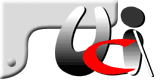 